Co vše víte o kávě?Doplň dvě nejprodávanější odrůdy kávy:_________________________________________________________________Vypiš další druhy kaváren:			kavárna – hotelová hala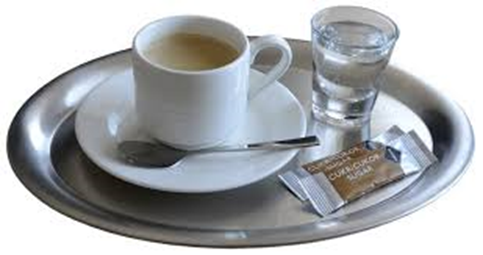 ______________________________________________________________________________________________________________________________________________________Prohlédni si obrázek výše zobrazený a vypiš chyby v tomto servisu kávy________________________________________________________________________________________________________________________________________Doplň názvy káv:a/ Silná černá káva – 					b/ Cezená káva (espresso) s výsledný nápoj má objem 15ml, 9 g kávy		     vodkou a 1g šlehačky_______________________________		 ___________________________c/ Espresso doplněné našlehaným			d/ Cezená káva (espresso) smlékem a mléčnou pěnou 1-2cm vysokou		     třešňovicí_______________________________		___________________________Dle obrázku urči, o jaký druh kávy se jedná: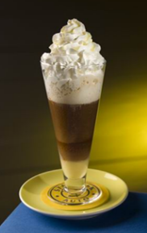 ____________________________________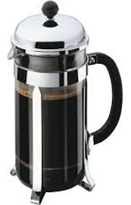 _____________________________________Vypiš všechny druhy káv, které se mohou v tomto inventáři připravovat, případně servírovat:	____________________________________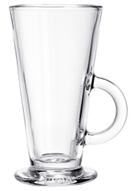 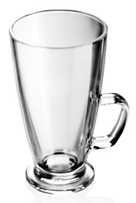 ____________________________________________________________________________________________________________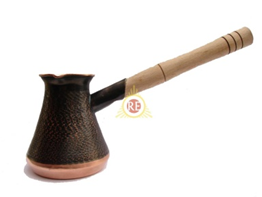 ____________________________________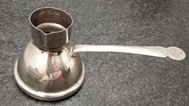 ____________________________________Základní porce mleté kávy je? ___________________________________________Charakterizuj denní kavárnu a popiš, jak jí prakticky připravíš na provoz: